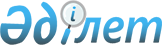 Об утверждении Правил использования средств резерва акимата города Приозерск Карагандинской области
					
			Утративший силу
			
			
		
					Постановление акимата города Приозерска Карагандинской области от 26 ноября 2002 года N 14/6. Зарегистрировано Управлением юстиции Карагандинской области 23 декабря 2002 года за N 1037. Утратило силу постановлением акимата города Приозерск Карагандинской области от 26 июня 2014 года № 25/11

      Сноска. Утратило силу постановлением акимата города Приозерск Карагандинской области от 26.06.2014 № 25/11.

      В целях реализации Закона Республики Казахстан от 01.04.1999 г. N 357-1 "О бюджетной системе", в соответствии с Законом Республики Казахстан от 23.01.2001 г. N 148-II "О местном государственном управлении в Республике Казахстан", постановлением Правительства Республики Казахстан от 18.09.1999 г. N 1408 "Об утверждении Правил использования средств резерва Правительства Республики Казахстан" и на основании Постановления акимата Карагандинской области от 02.08.2002 г. N 07/03 "Об утверждении Правил использования средств резерва акимата Карагандинской области" акимат города Приозерск Карагандинской области постановляет:



      1. Утвердить Правила использования средств резерва акимата города Приозерск Карагандинской области (Приложение 1).



      2. Настоящее постановление вводится в действие с 1 января 2002 года.



      3. Постановление акимата города Приозерск от 22.10.2002 г. N 12/4 "Об утверждении Правил использования средств резерва акимата города Приозерск Карагандинской области" отменить.



      4. Контроль за исполнением настоящего постановления возложить на заместителя акима города Бикирова Н.Н.

 

 

Приложение 1      

к постановлению акимата 

города Приозерск     

Карагандинской области  

от 26 ноября 2002 г. N 14/6 

Правила использования средств резерва акимата города Приозерск Карагандинской области       

Настоящие Правила определяют порядок выделения и использования средств резерва акимата города Приозерск Карагандинской области. 

1. Общие положения       

1. В настоящих Правилах используются следующие понятия:

      резерв акимата города - средства, предусмотренные в местном бюджете на соответствующий финансовый год и выделяемые по постановлению акимата города для финансирования непредвиденных расходов единовременного характера;

      непредвиденные расходы - расходы, которые невозможно было запланировать при формировании местного бюджета на текущий финансовый год в силу их непредвиденности, и требующие безотлагательного финансирования в текущем финансовом году;

      средства в составе резерва акимата города для погашения обязательств акимата города и исполнительных органов, финансируемых из местного бюджета - средства, предусматриваемые в составе резерва акимата города и выделяемые администраторам местных бюджетных программ для погашения обязательств акимата города и исполнительных органов, по решениям судов;

      получатель средств резерва акимата города - администратор местных бюджетных программ либо аким города;



      2. К непредвиденным расходам единовременного характера, финансируемым за счет средств резерва акимата города, относятся следующие мероприятия:



      1) ликвидация чрезвычайных ситуаций природного и техногенного характера, которая включает:

      оказание материальной помощи пострадавшим в результате возникновения чрезвычайных ситуаций;

      развертывание и содержание временных пунктов проживания и питания для пострадавших;

      дополнительное оснащение аварийно-спасательных и аварийно-восстановительных подразделений экстренного реагирования техническими средствами спасения, оборудованием и снаряжением;

      обеспечение перевозок сил и средств в зону чрезвычайных ситуаций;



      2) погашение обязательств акимата города, исполнительных органов, финансируемых из местного бюджета по решениям судов;



      3) иные непредвиденные расходы, определяемые постановлениями акимата города. 

2. Порядок выделения и использования cредств резерва акимата города       

3. Выделение средств из резерва акимата города осуществляется Финансовым отделом в пределах размеров, утвержденных в составе расходов местного бюджета на соответствующий финансовый год на эти цели, посредством открытия финансирования, производимого в установленном законодательством порядке на основании постановления акимата города, в котором указываются получатель, объем выделяемых средств и цели их использования, а также, в случае выделения средств на возвратной основе, условия их предоставления и сроки возврата.



      4. Средства резерва акимата города имеют строго целевое назначение и не могут быть использованы на нужды, не предусмотренные настоящими Правилами и постановлением акимата города о выделении средств из резерва.



      5. При подготовке постановления акимата города о выделении средств из резерва акимата города учитываются следующие условия:



      1) отсутствие ассигнований в местном бюджете на текущий финансовый год;



      2) потребность в средствах резерва акимата города возникла в текущем финансовом году, и необходимость в них не связана с прошлыми обязательствами получателя, за исключением случаев погашения обязательств акимата города и исполнительных органов по решениям судов.

      6. Постановления акимата города о выделении средств из резерва акимата утрачивают силу на основании соответствующих постановлений акимата города до истечения года. 

3. Выделение средств на ликвидацию чрезвычайных ситуаций природного и техногенного характера       

7. Ликвидация чрезвычайных ситуаций природного и техногенного характера местного масштаба должна финансироваться за счет средств резерва акимата города.



      8. Финансирование мероприятий по ликвидации чрезвычайных ситуаций природного и техногенного характера из резерва акимата города осуществляется в случаях недостаточности средств и ресурсов местных исполнительных органов города для ликвидации чрезвычайных ситуаций вследствие их масштабов или территории распространения.



      9. В случае возникновения чрезвычайных ситуаций природного и техногенного характера, ходатайства о выделении средств из резерва акимата рассматривает Финансовый отдел, вносит на акимат города проект постановления о выделении средств на ликвидацию чрезвычайной ситуации. 

4. Выделение средств на погашение обязательств акимата города и исполнительных органов по решениям судов       

10. Погашение обязательств акимата города, исполнительных органов по решениям судов обеспечивается за счет средств резерва акимата города при наличии судебных исполнительных документов. Исполнительные органы, финансируемые из местного бюджета, обязанные по решениям судов производить выплаты, в случае наличия оснований, предусмотренных действующим законодательством, должны обжаловать указанные решения во всех судебных инстанциях.

      Исполнительные органы должны представлять администратору местной бюджетной программы копии обжалуемых судебных актов.

      Исполнительные органы за свои неправомерно принятые акты, а также за неправомерные действия своих должностных лиц в городе административного управления отвечают деньгами, выделенными им по программе "Административные расходы".



      11. Проект постановления акимата города о выделении средств из резерва акимата города на погашение обязательств акимата города подготавливается Финансовым отделом в установленном законодательством порядке.



      12. Проект постановления акимата города о выделении средств из резерва акимата города на погашение обязательств исполнительных органов подготавливается и представляется в акимат города соответствующим исполнительным органом по согласованию с Финансовым отделом в установленном законодательством порядке. 

5. Выделение средств на иные непредвиденные расходы       

13. Для выделения средств из резерва акимата города на иные непредвиденные расходы администратор местных бюджетных программ, аким города представляют в Финансовый отдел ходатайство о выделении средств с соответствующими обоснованиями и расчетами.



      14. Финансовый отдел на основании представленного ходатайства дает заключение о возможности либо невозможности выделения средств из резерва акимата города.

      При рассмотрении ходатайства, в целях рационального распределения средств на ликвидацию чрезвычайных ситуаций природного и техногенного характера и иных непредвиденных расходов в течение финансового года, сумма средств, выделяемая из резерва акимата города на иные непредвиденные расходы, в каждом текущем квартале не должна превышать 25 процентов от годовой суммы, предусмотренной в местном бюджете на ликвидацию чрезвычайных ситуаций природного и техногенного характера и иные непредвиденные расходы. При этом в расчет принимаются ранее принятые постановления акимата города о выделении средств из резерва акимата города на ликвидацию чрезвычайных ситуаций природного и техногенного характера и иные непредвиденные расходы.



      15. При положительном заключении по ходатайству администратора местных бюджетных программ, проект постановления акимата города о выделении средств из резерва акимата города на иные непредвиденные расходы подготавливается данным администратором местных бюджетных программ по согласованию с Финансовым отделом в установленном законодательством порядке.



      16. При положительном заключении по ходатайству акима города проект постановления акимата города о выделении средств из резерва акимата города на иные непредвиденные расходы подготавливается Финансовым отделом в установленном законодательством порядке. 

6. Контроль и отчетность       

17. Получатели средств, выделенных из резерва акимата города должны представлять отчет об их использовании, объемах и стоимости выполненных работ в порядке и сроки, установленные Финансовым отделом.



      18. Финансовый отдел ежемесячно представляет в акимат города информацию об использовании средств резерва акимата города и его остатках на соответствующий период.



      19. Ответственность за нецелевое использование выделяемых средств из резерва акимата города несет получатель в порядке, предусмотренном законодательством Республики Казахстан.



      20. Контроль за целевым использованием средств из резерва акимата города осуществляется Финансовым отделом.

 
					© 2012. РГП на ПХВ «Институт законодательства и правовой информации Республики Казахстан» Министерства юстиции Республики Казахстан
				Аким городаС. Медеубаев